Een vragenlijst over de behandeling en het beloop van het eczeem bij controle bezoekZijn de klachten verbeterd? 	zo ja, na hoeveel tijd? .................	zo nee, kan u of de tekening aangeven waar de klachten nog aanwezig zijn?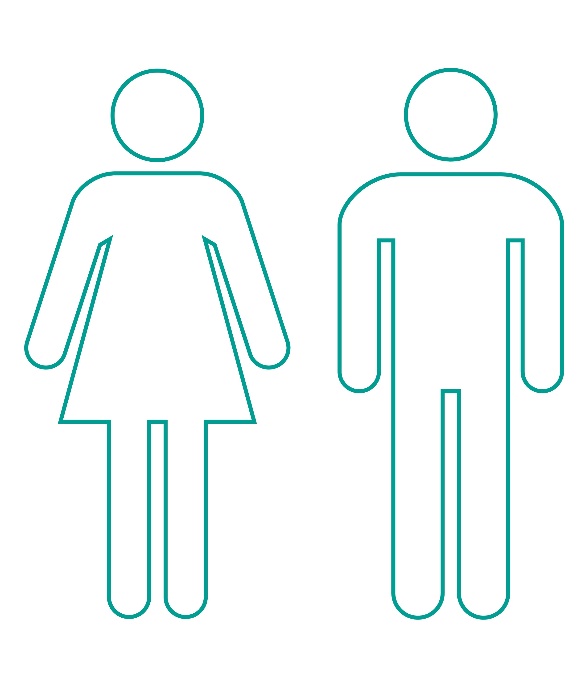 Zijn de klachten teruggekomen?	zo ja, kan u of de tekening aangeven waar de klachten terug gekomen zijn?Hoe vaak neemt u een bad of douche per week?	............per weekWat is de behandeling tot nu toe?	a. vettende crème:		welke vettende crème gebruikt u? .................		hoe vaak per dag gebruikt u vettende crème? .................		waar smeert u de vettende crème:			op het gehele lichaam:				ja				nee 			alleen op de droge plekken?				ja				nee		hoeveel tubes vettende crème gebruikt u per week? .................	 b. hormooncrème:		welke hormooncrème heeft u gebruikt? ......................................		hoe gebruikt u de hormooncrème?			wanneer het eczeem ernstig is en veel klachten geeft? 				ja				nee 			wanneer het eczeem begint? 				ja				nee			stopt u als het eczeem beter is of stopt u als het eczeem weg is?			gaat het eczeem weg door het gebruik van hormooncrème?				ja				nee			na hoeveel tijd komt gemiddeld het eczeem terug als u gestopt bent 				met de hormooncrème? .................			gebruikt u hormooncrème als het eczeem na stoppen van de 					hormooncrème weer terugkomt?					ja					nee		hoeveel hormooncrème heeft u per week gebruikt? .................Omcirkel één antwoord voor elk van de zeven vragen over uw eczeem hieronder. Laat vragen die u niet kunt beantwoorden open.1. Op hoeveel dagen in de vorige week had u jeuk aan uw huid vanwege uw eczeem?	○ 0 dagen: 0 punten	○ 1 tot 2 dagen: 1 punt	○ 3 tot 4 dagen: 2 punten	○ 5 tot 6 dagen: 3 punten	○ 7 dagen: 4 punten2. In hoeveel nachten in de vorige week werd uw slaap verstoord vanwege uw eczeem?	○ 0 dagen: 0 punten	○ 1 tot 2 dagen: 1 punt	○ 3 tot 4 dagen: 2 punten	○ 5 tot 6 dagen: 3 punten	○ 7 dagen: 4 punten3. Op hoeveel dagen in de vorige week heeft uw huid gebloed vanwege uw eczeem?	○ 0 dagen: 0 punten	○ 1 tot 2 dagen: 1 punt	○ 3 tot 4 dagen: 2 punten	○ 5 tot 6 dagen: 3 punten	○ 7 dagen: 4 punten4. Op hoeveel dagen in de vorige week heeft uw huid helder vocht verloren of afgescheiden vanwege uw eczeem?	○ 0 dagen: 0 punten	○ 1 tot 2 dagen: 1 punt	○ 3 tot 4 dagen: 2 punten	○ 5 tot 6 dagen: 3 punten	○ 7 dagen: 4 punten5. Op hoeveel dagen in de vorige week heeft uw huid barstjes vertoond vanwege uw eczeem?	○ 0 dagen: 0 punten	○ 1 tot 2 dagen: 1 punt	○ 3 tot 4 dagen: 2 punten	○ 5 tot 6 dagen: 3 punten	○ 7 dagen: 4 punten6. Op hoeveel dagen in de vorige week is uw huid schilferig geweest vanwege uw eczeem?	○ 0 dagen: 0 punten	○ 1 tot 2 dagen: 1 punt	○ 3 tot 4 dagen: 2 punten	○ 5 tot 6 dagen: 3 punten	○ 7 dagen: 4 punten7. Op hoeveel dagen in de vorige week heeft uw huid droog of ruw aangevoeld vanwege uw eczeem?	○ 0 dagen: 0 punten	○ 1 tot 2 dagen: 1 punt	○ 3 tot 4 dagen: 2 punten	○ 5 tot 6 dagen: 3 punten	○ 7 dagen: 4 puntenHoe wordt de score berekend?Elk van de zeven vragen telt even zwaar en krijgt 0 tot 4 punten, als volgt:Geen enkele dag = 01-2 dagen = 13-4 dagen = 25-6 dagen = 3Elke dag = 4Als één vraag niet is beantwoord, telt die als een 0. Als twee of meer vragen niet zijn beantwoord, krijgt de vragenlijst geen score. Als twee of meer antwoordopties zijn geselecteerd, moet de antwoordoptie met het hoogste aantal punten worden geteld.De punten worden opgeteld en uitgedrukt zoals gebruikelijk met een maximum van 28Wat betekent een POEM-score?Om patiënten en klinische medici te helpen begrijpen wat hun POEM-scores betekenen, is de volgende indeling bepaald: 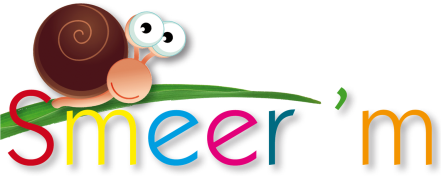                                                                           © dr. A. Galimont, dermatoloog dermaTeam                                                                         Toestemming voor gebruik: info@huiddokter.nl                           Versie april 2017ScoreErnst0 tot 2Schoon of vrijwel schoon3 tot 7Licht eczeem8 tot 16Matig eczeem17 tot 24Ernstig eczeem25 tot 28Zeer ernstig eczeem